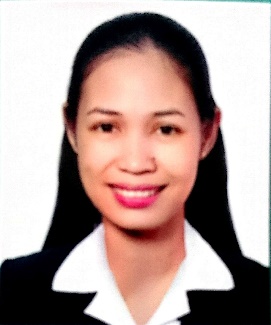 MARY, RNEmail : mary.342132@2freemail.com C/o-Mobile Number : +971501685421QUALIFICATION SUMMARYA focus registered nurse who is dedicated to the overall well-being as well as the medical needs of patient.Mentally and physically strong.Proven Leadership and training abilities.Able to plan, organize, and prioritize work to meet client’s satisfaction at the highest level possible.Well-versed in administering medications and treatments as prescribed by a physicianCurrent License:Kingdom of Saudi Arabia  Saudi Commission for Health Specialties Professional    ID with ID #14 – J - N- 0012606 Philippine Nurse License with registration number 055764.CAREER HISTORY	ALQUDS POLYCLINIC JEDDAH, SAUDI ARABIA	February 2014 – June 2016	Staff Nurse, Dermatology and Emergency Room DepartmentUtilizing the following machines:Gentle Pro Series Laser Hair Removal MachineECGGlucometerPulse Oximeter Taking a patient’s pulse, blood pressure, respiration and temperature, also observing and recording the condition of the patient.Carrying out routine investigations and care procedures such as medications, injections and intravenous infusions.Making sure that the patients are given the nursing care that they need.Carrying out the physicians order effectively.Prepare patients for treatments and assist with laboratory examinations and also arrange rooms, sterilize instruments and equipment used in the clinicTRAINING	Basic Life Support (AHA)	June 30, 2016EDUCATION	Colegio San Agustin – Bacolod City Negros Occidental	Bachelor of Science in Nursing	June 2004 – May 2008